Отчёт о проведении районной природоохранной акции«Покормите птиц - 2020»Номинация «Отчёт об организации подкормки птиц»Раздел 1. АнкетаРаздел 2. Сведения о проведённых мероприятиях в рамках акции.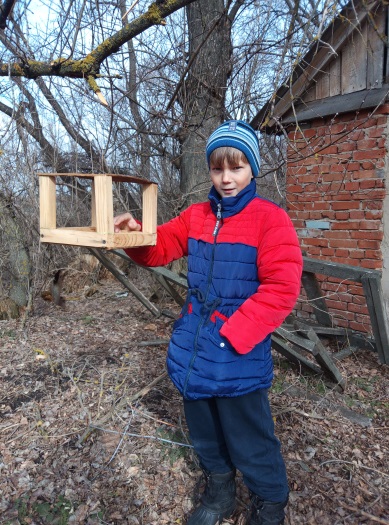 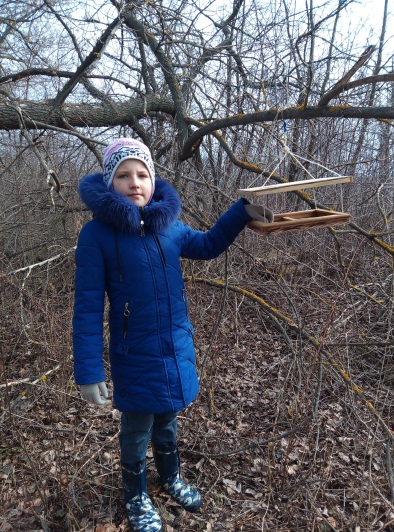 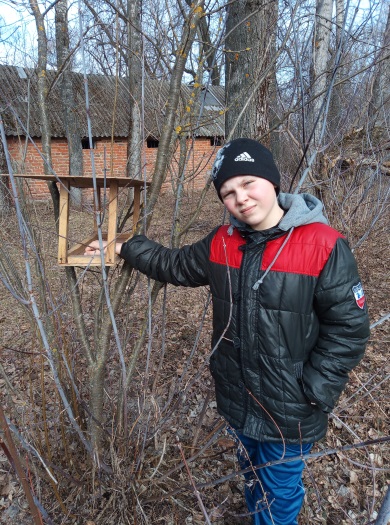 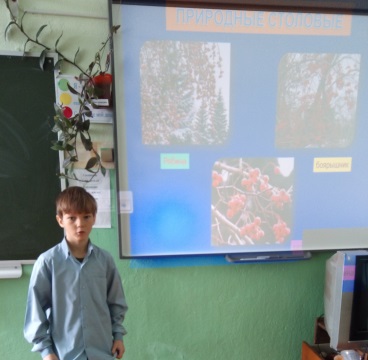 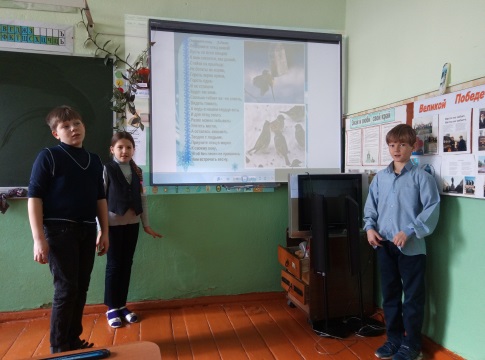 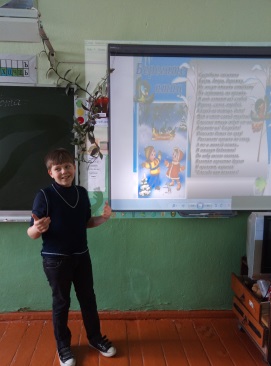 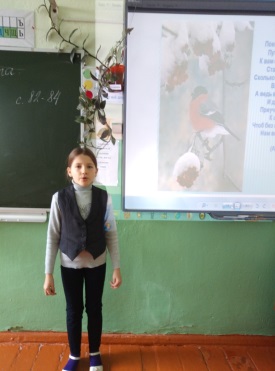 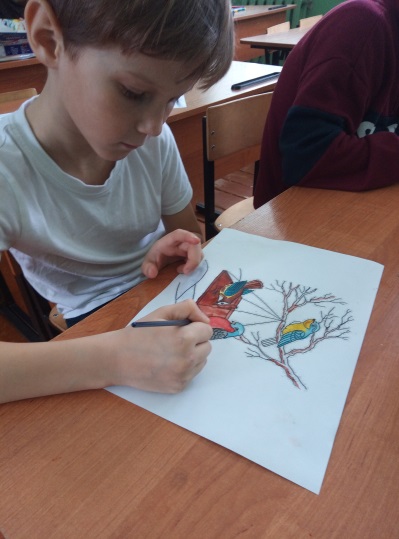 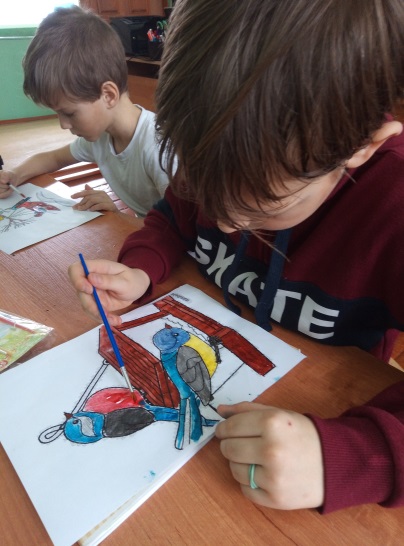 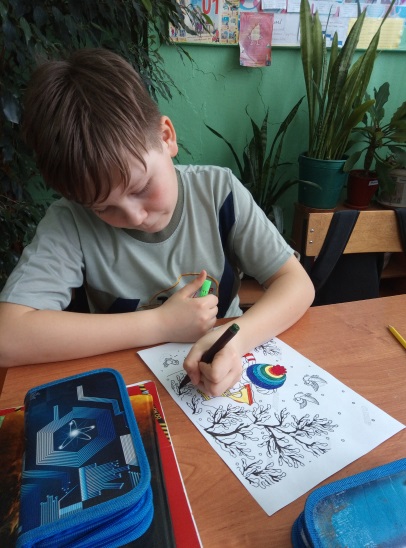 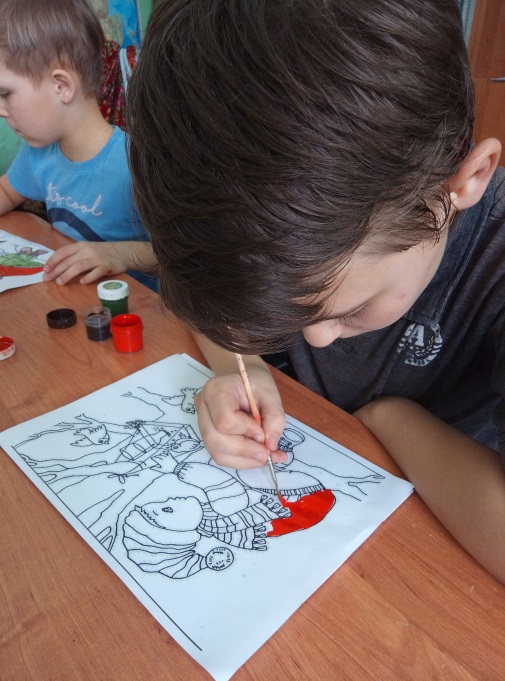 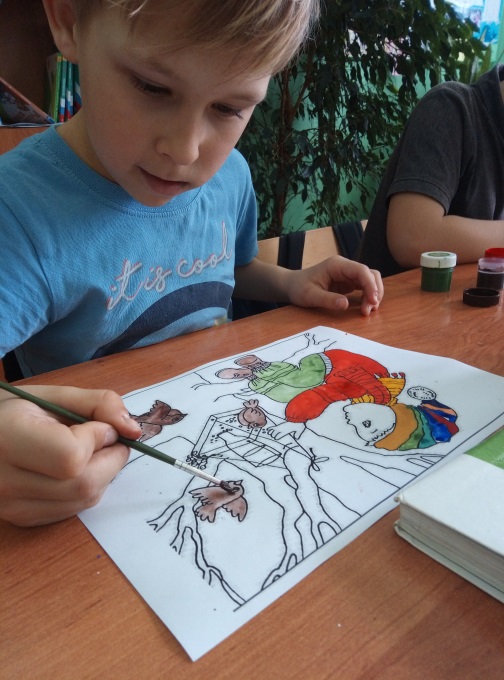 Раздел 3.  Выводы
          Подкармливая птиц, мы выяснили, что голуби и воробьи предпочитают крошки белого хлеба и батона, а синицы - сало, что в кормушках не должно быть постоянного наличия корма. Лучше приучить себя и птиц к определённому режиму, наполняя кормушки один-два раза в сутки, утром или утром и вечером в одно и то же время.              Нельзя давать птицам и пшено. Опасен для птиц и чёрный хлеб. Крахмал ржи плохо усваивается их организмом, чёрный хлеб всегда более влажный, чем белый, имеет повышенную кислотность, что нередко приводит к сильному брожению в кишечнике птичек, вплоть до заворота кишок.                За время нашей работы птицы привыкли получать корм, поэтому подкормку необходимо продолжить, и мы будем продолжать подкармливать птиц!По небу весело скользя,Летят пернатые друзья,И пропоют, чирикая:- Спасибо всем великое!Полное название образовательного учрежденияМуниципальное казенное общеобразовательное учреждение «Рождественско-Хавская средняя общеобразовательная школа», структурное подразделение «Нижнекатуховская общеобразовательная школа» Новоусманского муниципального района Воронежской областиУчастники акцииУчащиеся 3 и 4 классов (класс-комплект)Район, населённый пунктНовоусманский район, село Нижняя КатуховкаФамилия, имя, отчество руководителя работыУчитель начальных классов Сухорукова Нина АнатольевнаКоличество человек, принявших участие в акции9 человекНазвание мероприятия Дата проведенияМесто проведенияУчастники, их возрастИзготовление кормушек. 1.12.2019-10.12.2019По месту жительстваОвчинников Саша 10 лет,Максименкова  Алёна 10 лет,Васин Миша 9 летМы изготовили 3 кормушки из дерева. Для изготовления нам понадобились небольшие кусочки фанеры, брусочки, дощечки и гвозди. Кормушки удобны для посещения птицами нашей «столовой».Мы изготовили 3 кормушки из дерева. Для изготовления нам понадобились небольшие кусочки фанеры, брусочки, дощечки и гвозди. Кормушки удобны для посещения птицами нашей «столовой».Мы изготовили 3 кормушки из дерева. Для изготовления нам понадобились небольшие кусочки фанеры, брусочки, дощечки и гвозди. Кормушки удобны для посещения птицами нашей «столовой».Мы изготовили 3 кормушки из дерева. Для изготовления нам понадобились небольшие кусочки фанеры, брусочки, дощечки и гвозди. Кормушки удобны для посещения птицами нашей «столовой».Название мероприятия Дата проведенияМесто проведенияУчастники, их возрастВывешивание кормушек11.12.2019Аллея у хозяйственных построек школыОвчинников Саша 10 лет,Максименкова  Алёна 10 лет,Васин Миша 9 летКормушки мы повесили недалеко от школы в аллее возле хозяйственных построек на веточки. Повесили мы их невысоко, чтобы удобно было насыпать корм. Насыпали туда семена арбуза, дыни, подсолнечника.Кормушки мы повесили недалеко от школы в аллее возле хозяйственных построек на веточки. Повесили мы их невысоко, чтобы удобно было насыпать корм. Насыпали туда семена арбуза, дыни, подсолнечника.Кормушки мы повесили недалеко от школы в аллее возле хозяйственных построек на веточки. Повесили мы их невысоко, чтобы удобно было насыпать корм. Насыпали туда семена арбуза, дыни, подсолнечника.Кормушки мы повесили недалеко от школы в аллее возле хозяйственных построек на веточки. Повесили мы их невысоко, чтобы удобно было насыпать корм. Насыпали туда семена арбуза, дыни, подсолнечника.Название мероприятия Дата проведенияМесто проведенияУчастники, их возрастПодкормка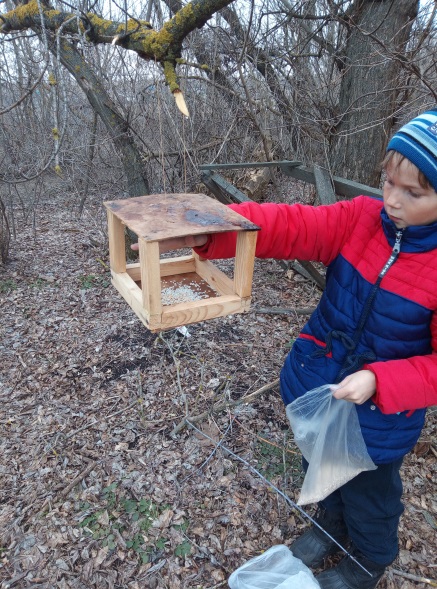 С 11.12.2019  Аллея у хозяйственных построек школыУчащиеся 3,4 классов             Чтобы правильно подкармливать птиц, мы сначала изучили рацион  тех птиц, которые предположительно прилетят в нашу «столовую».             Мы узнали, что птиц можно подкармливать семенами подсолнечника, тыквы, арбуза, дыни. Семена лучше раздавливать. Пернатых можно кормить крошками белого хлеба. Охотно они едят творог и сливочный маргарин. Дятлы и синицы любят клевать несолёное сало. Нельзя давать птицам жареные и солёные семена, крошки чёрного хлеба. Эта пища для них вредна.      За кормушками нам удобно наблюдать. Чаще всего прилетают воробьи. Были в нашей «столовой» и синицы. Синицам понравились семена дыни и творог. Воробьи едят всё, что мы даём.      Свиристели хотя и непугливы, но боятся подлетать к кормушкам. Видимо, не очень дружат с синицами и воробьями. Мы подкармливаем их семенами подсолнечника прямо на дорожках.     Прилетал и дятел. Сфотографировать птиц не удаётся, т.к. они очень пугливы.             Чтобы правильно подкармливать птиц, мы сначала изучили рацион  тех птиц, которые предположительно прилетят в нашу «столовую».             Мы узнали, что птиц можно подкармливать семенами подсолнечника, тыквы, арбуза, дыни. Семена лучше раздавливать. Пернатых можно кормить крошками белого хлеба. Охотно они едят творог и сливочный маргарин. Дятлы и синицы любят клевать несолёное сало. Нельзя давать птицам жареные и солёные семена, крошки чёрного хлеба. Эта пища для них вредна.      За кормушками нам удобно наблюдать. Чаще всего прилетают воробьи. Были в нашей «столовой» и синицы. Синицам понравились семена дыни и творог. Воробьи едят всё, что мы даём.      Свиристели хотя и непугливы, но боятся подлетать к кормушкам. Видимо, не очень дружат с синицами и воробьями. Мы подкармливаем их семенами подсолнечника прямо на дорожках.     Прилетал и дятел. Сфотографировать птиц не удаётся, т.к. они очень пугливы.             Чтобы правильно подкармливать птиц, мы сначала изучили рацион  тех птиц, которые предположительно прилетят в нашу «столовую».             Мы узнали, что птиц можно подкармливать семенами подсолнечника, тыквы, арбуза, дыни. Семена лучше раздавливать. Пернатых можно кормить крошками белого хлеба. Охотно они едят творог и сливочный маргарин. Дятлы и синицы любят клевать несолёное сало. Нельзя давать птицам жареные и солёные семена, крошки чёрного хлеба. Эта пища для них вредна.      За кормушками нам удобно наблюдать. Чаще всего прилетают воробьи. Были в нашей «столовой» и синицы. Синицам понравились семена дыни и творог. Воробьи едят всё, что мы даём.      Свиристели хотя и непугливы, но боятся подлетать к кормушкам. Видимо, не очень дружат с синицами и воробьями. Мы подкармливаем их семенами подсолнечника прямо на дорожках.     Прилетал и дятел. Сфотографировать птиц не удаётся, т.к. они очень пугливы.             Чтобы правильно подкармливать птиц, мы сначала изучили рацион  тех птиц, которые предположительно прилетят в нашу «столовую».             Мы узнали, что птиц можно подкармливать семенами подсолнечника, тыквы, арбуза, дыни. Семена лучше раздавливать. Пернатых можно кормить крошками белого хлеба. Охотно они едят творог и сливочный маргарин. Дятлы и синицы любят клевать несолёное сало. Нельзя давать птицам жареные и солёные семена, крошки чёрного хлеба. Эта пища для них вредна.      За кормушками нам удобно наблюдать. Чаще всего прилетают воробьи. Были в нашей «столовой» и синицы. Синицам понравились семена дыни и творог. Воробьи едят всё, что мы даём.      Свиристели хотя и непугливы, но боятся подлетать к кормушкам. Видимо, не очень дружат с синицами и воробьями. Мы подкармливаем их семенами подсолнечника прямо на дорожках.     Прилетал и дятел. Сфотографировать птиц не удаётся, т.к. они очень пугливы.Название мероприятия дата проведенияместо проведенияУчастники, их возрастКлассный час «Покорми птиц зимой…»16.01.2020Школа3,4 классы (9,10 лет)Название мероприятия дата проведенияместо проведенияУчастники, их возрастКонкурс раскрасок «Зимующие птицы»22.01.2020Школа3,4 классы (9,10 лет)Название мероприятия дата проведенияместо проведенияУчастники, их возрастИгра «Угадай птицу» 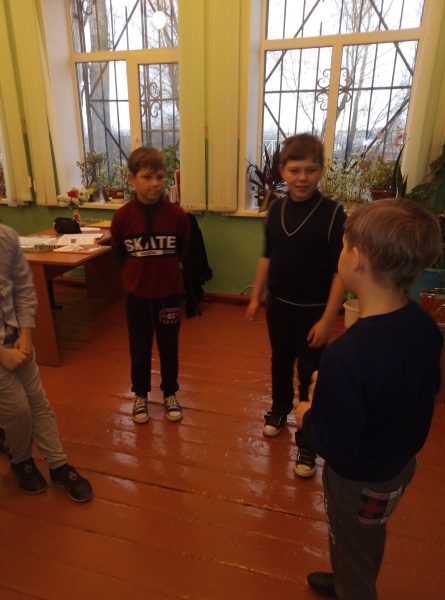 25.02.2020Школа3,4 классы (9,10 лет)Название мероприятия дата проведенияместо проведенияУчастники, их возрастВыполнение аппликации «Птичка» (коллективная работа) 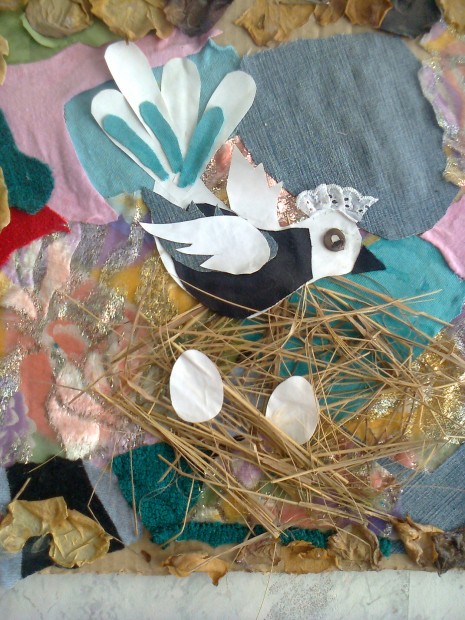 2.03.2020Школа3,4 классы (9,10 лет)